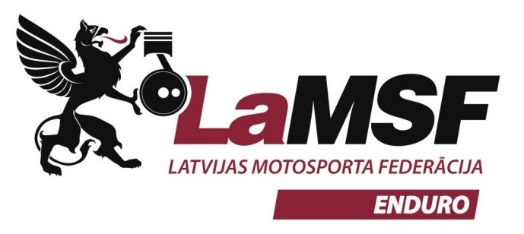 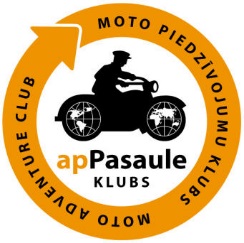 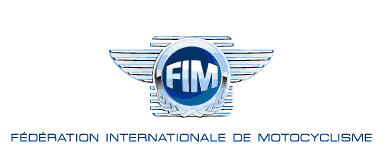 Enduro Rallija sacensību nolikumsVieta, datums 2016Atsauce uz normatīviem dokumentiemSacensības notiek atbilstoši "Enduro Rallija kausa nolikums 2016", kas atrodams: www.appasaule.lv (turpmāk - ER Nolikums).Šis sacensību nolikums iekļauj atsevišķus ER Nolikuma punktus un papildina ER Nolikumu ar konkrēto informāciju par sacensībām.ER ir LaMSF C kategorijas kluba kausa sacensības.Šīs ER sacensības ir Baltijas Enduro Rallija posms.Sacensību vietaSportistu nometne (vietas nosaukums, koordinātes) - Skatītāju autostāvvieta - Speciālo testu vietas – (tiks paziņotas sacensību dienā).Sacensību dienas kārtībaSpeciālais tests ST1Piedalās klases -Trases raksturojums –Speciālais tests ST2Piedalās klases -Trases raksturojums –Speciālais uzdevums SU1Piedalās klases -Raksturojums –Sods par SU1 neveikšanu vai nepabeigšanu – xx sekundesDistances orientēšanās daļaKontrolpunkti dabā atzīmēti - - krāsā.Ja komanda ir apmeklējusi visus paaugstinātas grūtības kontrolpunktus, tā iegūst bonusā XXX papildus sekundes, kas tiek atņemtas no kopējā speciālo testu veikšanas laika.Distance A, klases - Speciālie testi - Garums (ieskaitot ST) - Kontrolpunktu skaits – Kontrollaiks – Raksturojums – Distance B, klases - Speciālie testi - Garums (ieskaitot ST) - Kontrolpunktu skaits – Kontrollaiks – Raksturojums – Distance C, klases - Speciālie testi – Garums (ieskaitot ST) - Kontrolpunktu skaits – Kontrollaiks – Raksturojums – Degvielas uzpildeDegvielas uzpilde atļauta:Sportistu nometnē.Degvielas uzpildes zona – Enduro Rallija sacensību organizators, oficiālās personasSacensību organizatorsSacensību organizators ir biedrība “Moto piedzīvojumu klubs apPasaule”:Reģistrācijas numurs: 40008125198Adrese: Sārtes iela 4, Rīga LV-1058Telefons: +371 29227217Pārstāvis: Mārtiņš SilsEpasts: Martins.Sils@twowheels.lvSacensību oficiālās personas:Organizatora pārstāvis - Galvenais tiesnesis (atbildīgais sporta darbinieks)-     , kontaktinformācija - Distances priekšnieks - Galvenais sekretārs - LaiksPiezīmes (vieta u.c.)Papildus reģistrācijaSekretariātāTehniskā kontrolePie slēgtā parka ieejasInstruktāžaPie sekretariātaStartsSpeciālais tests ST1Speciālais tests ST2Speciālais uzdevums SU1Rezultātu paziņošanaSekretariātāApbalvošanaPie sekretariāta